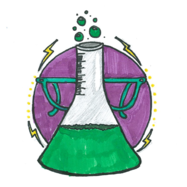 Full STEAM ahead for better education                                                                                                                    Lesson planTeacher: Stavroula AmpatziTitle/ Τίτλος: Support of life. Direct flow of water to plants.(Agricultural Engineering – Plants )Aim/ΣτόχοιLearning of Exact Sciences through answers to Engineering challenges (construction of irrigation system of plants on the new planet without machine usage or human power. Plants absorb and transfer water (how).Different materials absorb water in different ways. The reason why plants help and they are necessary for life. Team work –Cooperation.Tools I need/ΕργαλείαSimple ,cheap, everyday materials (for experiments)Worksheets, videos (PC)Preparations/ΠροετοιμασίαImaginary story (Colony on another planet) Construction of water pump and greenhouse. Solution of problem.What to do/ ΔραστηριότητεςDramatization of a story. (Solution of challenge during its duration).Implementation in real conditions. Worksheets, board games, video projection. Experiments, construction of greenhouses, observation of plants and trees (roots).Dramatization of a story and solution of challenge during the story.What I get / results/ Αναμενόμενα ΑποτελέσματαWatering of plants that the children themselves planted in the playground with the mechanism they made.The STEAM approach/ Προσέγγιση  STEAM:SSearch/ΕρευνώHow plants developHow water is transferred to the plantsWhy they are necessary for our lifeWays of saving water(watering without mechanism or human power)Greenhouse operationTThink/ΣκέπτομαιWhat is agricultural engineering? How does it help? How do plants help and contribute to the development of life? The role of water.EExperience/Δοκιμάζω- Βιώνω-ΕφαρμόζωChildren’s ideas, discussion, experiments.AActive learning/ Ενεργητική ΜάθησηConstruction of greenhouses with simple materials and the transfer of water to these with a mechanism without a machine or human intervention.MMotivation/ΚινητοποίησηStory dramatization. Solution of challenge in the story and implementation in real conditions.Ressources / Links:Πηγές10 instructive units of applied engineering in the Primary School (ENGINEER program).Evgenidou Foundation Institution site.